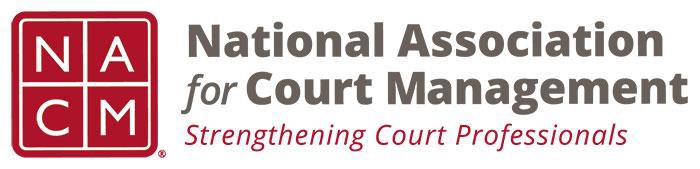 NACM MEMBERSHIP SERVICES COMMITTEE MEETINGTuesday, April 9, 2019, 11AM ET+1 (872) 240-3412 Access Code: 922-550-533 https://global.gotomeeting.com/join/922550533 	Call to Order							Michelle DunivanWelcome and Roll Call						Michelle DunivanBoard Meeting Recap						Michelle DunivanSubcommittees:State Associations						TJ BeMentECP								Angie VanSchoickStrategic Planning Priorities					Jeffrey TsunekawaRecruitment and new member subcommittee		Randall SoderquistMembership Appreciation event				Jeffrey TsunekawaMembership Benefits write up					Michelle DunivanAwards								Jeffrey TsunekawaRegional Coordinators						Michelle DunivanAnnouncements							Michelle Dunivan		Board Candidacy		Scholarship Raffle		Career FairNew BusinessAdjournMeeting ScheduleMay 7, 2019June 4, 2019July 24, 2019- At Annual Conference